Уведомление о проведении публичных консультаций посредством сбора замечаний и предложений организаций и граждан в рамках анализа проекта нормативного правового акта на предмет его влияния на конкуренцию Приложение 1Анкетаучастника публичных консультаций, проводимых посредством сбора замечаний и предложений организаций и граждан в рамках анализа проекта нормативного правового акта на предмет его влияния на конкуренциюОбщие сведения об участнике публичных консультаций2. Общие сведения о проекте нормативного правового актаПриложение 2Обоснование необходимости реализации предлагаемых решений посредством принятия нормативного правового акта, в том числе их влияния на конкуренцию Приложение 3ПРОЕКТ:П О С Т А Н О В Л Е Н И ЕАДМИНИСТРАЦИИ ВЕЙДЕЛЕВСКОГО РАЙОНАБЕЛГОРОДСКОЙ ОБЛАСТИп. Вейделевка «____»________________2024  г.                                      №_____Об утверждении Регламента работы согласительной комиссии по согласованию местоположения границ земельных участков при выполнении комплексных кадастровых работ на территории муниципального района «Вейделевский район» Белгородской области В соответствии с главой 4.1 Федерального закона от 24 июля 2007 года №221-ФЗ «О кадастровой деятельности», постановлением Правительства Белгородской области от 27 декабря 2021 года № 658-пп «Об утверждении типового регламента работы согласительной комиссии по согласованию местоположения границ земельных участков при выполнении комплексных кадастровых работ», п о с т а н о в л я ю:Утвердить Регламент работы согласительной комиссии 
по согласованию местоположения границ земельных участков при выполнении комплексных кадастровых работ на территории муниципального района «Вейделевский район» Белгородской области согласно приложения к настоящему постановлению.Заместителю начальника управления по организационно-контрольной и кадровой работе администрации Вейделевского района – начальнику организационно-контрольного отдела управления по организационно-контрольной и кадровой работе администрации Вейделевского района Гончаренко О.Н. обеспечить опубликование настоящего постановления в печатном средстве массовой информации муниципального района «Вейделевский район» Белгородской области «Информационный бюллетень Вейделевского района».Начальнику отдела делопроизводства, писем по связям с общественностью и СМИ администрации Вейделевского района – Авериной Н.В. обеспечить размещение настоящего постановления на официальном сайте администрации Вейделевского района Белгородской области в информационно-телекоммуникационной сети «Интернет».Постановления администрации Вейделевского района Белгородской области: от 10 августа 2020 года №153 «О создании согласительной комиссии по согласованию местоположения границ земельных участков при выполнении комплексных кадастровых работ и утверждению регламента ее работы», от 06 июня 2022 года №159 «О внесении изменений в постановление от 10 августа 2020 г. №153», от 06 июня 2022 года №172 «О внесении изменений в постановление администрации Вейделевского района от 10 августа 2020 г. №153», от 18 мая 2023 года №124 «О внесении изменений в постановление администрации Вейделевского района от 10 августа 2020 г. №153», от 01 августа 2023 года №124 «О внесении изменений в постановление администрации Вейделевского района от 10 августа 2020 г. №153», считать утратившими силу. Контроль за выполнением данного постановления возложить на заместителя главы администрации Вейделевского района по экономическому развитию, финансам и бюджетной политики – начальника управления финансов и налоговой политики администрации Вейделевского района Г.Н. Масютенко.Глава администрацииВейделевского района                                                                   А. СамойловаПриложениек постановлению администрации Вейделевского районаБелгородской областиот «___»_______ 2024 года №___УТВЕРЖДЕН постановлением администрации Вейделевского районаБелгородской областиот «___»_______ 2024 года №___РЕГЛАМЕНТработы согласительной комиссии по согласованиюместоположения границ земельных участков при выполнениикомплексных кадастровых работ на территории муниципального района «Вейделевский район» Белгородской области1. Общие положения1.1. Регламент работы согласительной комиссии по согласованию местоположения границ земельных участков при выполнении комплексных кадастровых работ на территории муниципального района «Вейделевский район» Белгородской области (далее - Регламент) разработан на основании главы 4.1 Федерального закона от 24 июля 2007 года №221-ФЗ «О кадастровой деятельности» (далее - Федеральный закон № 221-ФЗ) и определяет состав, полномочия и порядок работы согласительной комиссии по согласованию местоположения границ земельных участков при выполнении комплексных кадастровых работ на территории муниципального района «Вейделевский район» Белгородской области (далее - Согласительная комиссия).1.2. Согласительная комиссия в своей деятельности руководствуется Конституцией Российской Федерации, федеральными конституционными законами, федеральными законами, указами и распоряжениями Президента Российской Федерации, постановлениями и распоряжениями Правительства Российской Федерации, законами Белгородской области, нормативными правовыми актами федеральных органов исполнительной власти, иными нормативными правовыми актами, а также настоящим Регламентом.1.3. Целью работы Согласительной комиссии является согласование местоположения границ земельных участков при выполнении комплексных кадастровых работ на территории муниципального района «Вейделевский район» Белгородской области.1.4. Согласительная комиссия формируется администрацией Вейделевского района Белгородской области в течение двадцати рабочих дней со дня заключения контракта на выполнение комплексных кадастровых работ.2. Состав Согласительной комиссии2.1. В состав Согласительной комиссии включаются по одному представителю от:1) Министерства имущественных и земельных отношений Белгородской области;2) федеральных органов исполнительной власти, осуществляющих полномочия собственника в отношении соответствующих объектов недвижимости, находящихся в федеральной собственности;3) федерального органа исполнительной власти, осуществляющего функции по оказанию государственных услуг и управлению государственным имуществом в области лесных отношений, в случае, если объектами комплексных кадастровых работ являлись лесные участки из земель лесного фонда;4) управления экономического развития и прогнозирования администрации Вейделевского района Белгородской области;5) Управления Росреестра по Белгородской области;6) саморегулируемой организации, членом которой является кадастровый инженер.2.2. В состав Согласительной комиссии наряду с представителями, указанными в пункте 2.1 настоящего Регламента, включаются:представитель отдела архитектуры и градостроительства управления строительства, архитектуры и ЖКХ администрации Вейделевского района;2.3. Согласительная комиссия состоит из председателя, заместителя председателя, секретаря и членов Согласительной комиссии.2.4. Председателем Согласительной комиссии является заместитель главы администрации Вейделевского района по экономическому развитию, финансам и бюджетной политики – начальник управления финансов и налоговой политики администрации Вейделевского района. Председатель Согласительной комиссии:1) обеспечивает проведение заседаний Согласительной комиссии;2) распределяет текущие обязанности между членами Согласительной комиссии;3) несет персональную ответственность за выполнение возложенных на Согласительную комиссию полномочий.2.5. Состав Согласительной комиссии утверждается постановлением администрации Вейделевского района Белгородской области.2.6. Члены Согласительной комиссии и лица, участвующие в заседаниях Согласительной комиссии, обязаны хранить государственную и иную охраняемую законом тайну, а также не разглашать ставшую им известной в связи с работой Согласительной комиссии информацию, отнесенную к категории информации для служебного пользования.3. Полномочия Согласительной комиссии3.1. К полномочиям Согласительной комиссии относятся:1) рассмотрение возражений заинтересованных лиц, указанных в части 3 статьи 39 Федерального закона № 221-ФЗ, относительно местоположения границ земельных участков;2) подготовка заключения согласительной комиссии о результатах рассмотрения возражений заинтересованных лиц, указанных в части 3 статьи 39 Федерального закона № 221-ФЗ, относительно местоположения границ земельных участков, в том числе о нецелесообразности изменения проекта карты-плана территории в случае необоснованности таких возражений или о необходимости изменения исполнителем комплексных кадастровых работ карты-плана территории в соответствии с такими возражениями;3) оформление акта согласования местоположения границ при выполнении комплексных кадастровых работ;4) разъяснение заинтересованным лицам, указанным в части 3 статьи 39 Федерального закона № 221-ФЗ, возможности разрешения земельного спора о местоположении границ земельных участков в судебном порядке.3.2. Для реализации своих полномочий Согласительная комиссия вправе:1) запрашивать в установленном порядке у органов государственной власти Белгородской области и их должностных лиц необходимую информацию;2) заслушивать на заседаниях Согласительной комиссии информацию представителей организаций, органов государственной власти Белгородской области и администрации Вейделевского района, входящих в состав Согласительной комиссии, по вопросам выполнения комплексных кадастровых работ.4. Порядок работы Согласительной комиссии4.1. В целях согласования местоположения границ земельных участков, являющихся объектами комплексных кадастровых работ и расположенных в границах территории выполнения этих работ, Согласительная комиссия проводит заседание, на которое в установленном частью 8 статьи 42.10 Федерального закона № 221-ФЗ порядке приглашаются заинтересованные лица, указанные в части 3 статьи 39 Федерального закона № 221-ФЗ, и исполнитель комплексных кадастровых работ. 4.2. Дата, время и место заседания Согласительной комиссии указываются в извещении о проведении заседания Согласительной комиссии.4.3. Извещение о проведении заседания Согласительной комиссии, содержащее в том числе уведомление о завершении подготовки проекта карты-плана территории, опубликовывается, размещается и направляется заказчиком комплексных кадастровых работ способами, установленными Федеральным законом №221-ФЗ для опубликования, размещения и направления извещения о начале выполнения комплексных кадастровых работ, не менее чем за пятнадцать рабочих дней до дня проведения указанного заседания.4.4. Согласительная комиссия обеспечивает ознакомление любых лиц с проектом карты-плана территории, в том числе в форме документа на бумажном носителе, в соответствии с регламентом работы Согласительной комиссии.4.5. Согласительная комиссия правомочна решать вопросы, если на ее заседании присутствуют не менее чем две трети от установленного числа ее членов.4.6. Голосование по всем вопросам проводится открыто. При голосовании мнение членов Согласительной комиссии выражается словами «за» или «против». Члены Согласительной комиссии не вправе воздерживаться от голосования. Решение Согласительной комиссии по всем вопросам считается принятым, если за него проголосовало более половины присутствующих на заседании членов Согласительной комиссии либо если при равенстве голосов членов Согласительной комиссии председательствующий на заседании голосовал «за» принятие решения.4.7. На заседании Согласительной комиссии по вопросу согласования местоположения границ земельных участков представляется проект                  карты-плана территории, разъясняются результаты выполнения комплексных кадастровых работ, порядок согласования местоположения границ земельных участков и регламент работы Согласительной комиссии.4.8. При выполнении комплексных кадастровых работ согласование местоположения границ проводится в отношении земельных участков, местоположение границ которых подлежит обязательному согласованию в соответствии с Федеральным законом №221-ФЗ.4.9. Возражения заинтересованного лица, определенного в части 3 статьи 39 Федерального закона № 221-ФЗ, относительно местоположения границ земельных участков могут быть представлены в письменной форме в Согласительную комиссию в период со дня опубликования извещения о проведении заседания Согласительной комиссии до дня проведения данного заседания, а также в течение тридцати пяти календарных дней со дня проведения первого заседания Согласительной комиссии.4.10. Возражения относительно местоположения границ земельного участка должны содержать сведения о лице, направившем данные возражения, в том числе фамилию, имя и (при наличии) отчество, а также адрес правообладателя и (или) адрес электронной почты правообладателя, реквизиты документа, удостоверяющего его личность, обоснование причин его несогласия с местоположением границ земельного участка, кадастровый номер земельного участка (при наличии) или обозначение образуемого земельного участка в соответствии с проектом карты-плана территории. К указанным возражениям должны быть приложены копии документов, подтверждающих право лица, направившего данные возражения, на такой земельный участок, или иные документы, устанавливающие или удостоверяющие права на такой земельный участок, а также документы, определяющие или определявшие местоположение границ при образовании такого земельного участка (при наличии).4.11. Акты согласования местоположения границ при выполнении комплексных кадастровых работ и Заключения Согласительной комиссии о рассмотрении возражений заинтересованных лиц оформляются Согласительной комиссией в форме документов на бумажном носителе, которые хранятся органом, сформировавшим Согласительную комиссию.4.12. Акты согласования местоположения границ при выполнении комплексных кадастровых работ и заключения Согласительной комиссии, указанные в подпунктах 2 и 3 пункта 3.1 настоящего Регламента, оформляются Согласительной комиссией в форме документов на бумажном носителе, которые хранятся органом, сформировавшим Согласительную комиссию.4.13. При согласовании местоположения границ или частей границ земельного участка в рамках выполнения комплексных кадастровых работ местоположение таких границ или их частей считается:1) согласованным, если возражения относительно местоположения границ или частей границ земельного участка не представлены заинтересованными лицами, указанными в части 3 статьи 39 настоящего Федерального закона, а также в случае, если местоположение таких границ или частей границ установлено на основании вступившего в законную силу судебного акта, в том числе в связи с рассмотрением земельного спора о местоположении границ земельного участка;2) спорным, если возражения относительно местоположения границ или частей границ земельного участка представлены заинтересованными лицами, указанными в части 3 статьи 39 настоящего Федерального закона, за исключением случаев, если земельный спор о местоположении границ земельного участка был разрешен в судебном порядке.4.14. По результатам работы Согласительной комиссии составляются:- протокол заседания Согласительной комиссии по вопросу согласования местоположения границ земельных участков, форма и содержание которого утверждаются органом нормативно-правового регулирования в сфере кадастровых отношений;- заключение Согласительной комиссии о результатах рассмотрения возражений относительно местоположения границ или частей границ земельных участков.Протокол заседания по вопросу согласования местоположения границ земельных участков и Заключение Согласительной комиссии составляются               по одному экземпляру для каждого члена Согласительной комиссии, для исполнителя комплексных кадастровых работ, а также заинтересованных лиц.4.15. В течение двадцати рабочих дней со дня истечения срока представления возражений, предусмотренных пунктом 4.9 настоящего Регламента, Согласительная комиссия направляет в орган, уполномоченный на утверждение карты-плана территории, для утверждения оформленный исполнителем комплексных кадастровых работ проект карты-плана территории в окончательной редакции и необходимые для его утверждения материалы заседания согласительной комиссии.4.16. Земельные споры о местоположении границ земельных участков, не урегулированные в результате согласования местоположения границ земельных участков, в отношении которых выполнены комплексные кадастровые работы, после оформления акта согласования местоположения границ при выполнении комплексных кадастровых работ разрешаются в судебном порядке.4.17. Наличие или отсутствие утвержденного заключения Согласительной комиссии не препятствует обращению в суд для разрешения земельных споров о местоположении границ земельных участков, расположенных на территории, на которой выполняются комплексные кадастровые работы.                                          __________________________Управление экономического развития и прогнозирования администрации Вейделевского районауведомляет о проведении публичных консультаций посредством сбора замечаний и предложений организаций и граждан по проекту постановления администрации Вейделевского района «Об утверждении Регламента работы согласительной комиссии по согласованию местоположения границ земельных участков при выполнении комплексных кадастровых работ на территории муниципального района «Вейделевский район» Белгородской области»(наименование нормативного правового администрации Вейделевского района)на предмет его влияния на конкуренциюВ рамках публичных консультаций все заинтересованные лица могут направить свои замечания и предложения по проекту нормативного правового акта на предмет его влияния на конкуренцию.Замечания и предложения принимаются по адресу: Белгородская область, п. Вейделевка, ул. Первомайская, 1, кабинет 320, а также по адресу электронной почты: brezhneva_yuyu@ve.belregion.ruСроки приема замечаний и предложений: с 14.03.2024 года по 29.03.2024 года.С учетом анализа поступивших замечаний и предложений будет подготовлен сводный доклад о результатах анализа проектов нормативных правовых актов администрации Вейделевского района, действующих нормативных правовых актов администрации Вейделевского района на предмет выявления рисков нарушения антимонопольного законодательства за 2024 год, который до 01.03.2025 в составе ежегодного доклада об антимонопольном комплаенсе будет размещен на официальном сайте администрации Вейделевского района в разделе «Антимонопольный комплаенс».К уведомлению прилагаются:1. Анкета участника публичных консультаций в формате word.2. Текст проекта нормативного правового акта в формате word.3. Текст действующего нормативного правового акта в формате word (если проектом анализируемого нормативного правового акта вносятся изменения).4. Обоснование необходимости реализации предлагаемых решений посредством принятия нормативного правового акта, в том числе их влияния на конкуренцию, в формате word.Место размещения приложений в информационно-телекоммуникационной сети «Интернет» - официальный сайт администрации Вейделевского района, раздел «Антимонопольный комплаенс»: https://vejdelevskij-r31.gosweb.gosuslugi.ru/deyatelnost/napravleniya-deyatelnosti/antimonopolnyy-komplaens/Контактное лицо: Брежнева Юлия Юрьевна – заместитель начальника управления – начальник отдела имущественных и земельных отношений управления экономического развития и прогнозирования администрации района, 8(47237) 5-59-56.  Режим работы:с 8-00 до 17-00, перерыв с 12-00 до 13-00Наименование хозяйствующего субъекта (организации)Управление экономического развития и прогнозирования администрации муниципального района «Вейделевский район»Сфера деятельности хозяйствующего субъекта (организации)Деятельность органов местного самоуправления по управлению вопросами общего характераИНН хозяйствующего субъекта (организации)3105004872ФИО участника публичных консультацийУправление экономического развития и прогнозирования администрации муниципального района «Вейделевский район»Контактный телефон8-47237-5-59-56Адрес электронной почтыbrezhneva_yuyu@ve.belregion.ruПроект постановления администрации Вейделевского района «Об утверждении административного регламента предоставления муниципальной услуги «Об утверждении Регламента работы согласительной комиссии по согласованию местоположения границ земельных участков при выполнении комплексных кадастровых работ на территории муниципального района «Вейделевский район» Белгородской области»1. Могут ли положения проекта нормативного правового акта оказать влияние на конкуренцию на рынках товаров, работ, услуг Вейделевского района?2. Присутствуют ли в проекте нормативного правового акта положения, которые могут оказать негативное влияние на конкуренцию на рынках товаров, работ, услуг Вейделевского района?3. Какие положения проекта нормативного правового акта могут привести к недопущению, ограничению или устранению конкуренции на рынках товаров, работ, услуг Вейделевского района? Укажите номер подпункта, пункта, части, статьи проекта нормативного правового акта и их содержание.4. На каких рынках товаров, работ, услуг может ухудшиться состояние конкурентной среды в результате принятия нормативного правового акта?5. Какие положения антимонопольного законодательства могут быть нарушены?6. Какие возможны негативные последствия для конкуренции в случае принятия нормативного правового акта в данной редакции?7. Ваши замечания и предложения по проекту нормативного правового акта в целях учета требований антимонопольного законодательства:Замечания и предложения принимаются по адресу: Белгородская обл., п. Вейделевка,             ул. Первомайская, 1, каб. 320, а также по адресу электронной почты:  brezhneva_yuyu@ve.belregion.ru.Сроки приема предложений и замечаний: с 14.03.2024 года по 29.03.2024 года.Проект постановления администрации Вейделевского района «Об утверждении Регламента работы согласительной комиссии по согласованию местоположения границ земельных участков при выполнении комплексных кадастровых работ на территории муниципального района «Вейделевский район» Белгородской области»______________________________________________________________________________Управление экономического развития и прогнозирования администрации Вейделевского района 1. Обоснование необходимости принятия нормативного правового акта (основания, концепция, цели, задачи, последствия принятия):Федеральный закон от 24 июля 2007 года № 221-ФЗ «О кадастровой деятельности»2. Информация о влиянии положений проекта нормативного правового акта на состояние конкурентной среды на рынках товаров, работ, услуг Вейделевского района (окажет/не окажет, если окажет, укажите какое влияние и на какие товарные рынки):Не окажет3. Информация о положениях проекта нормативного правового акта, которые могут привести к недопущению, ограничению или устранению конкуренции на рынках товаров, работ, услуг Вейделевского района (отсутствуют/присутствуют, если присутствуют, отразите короткое обоснование их наличия):Отсутствуют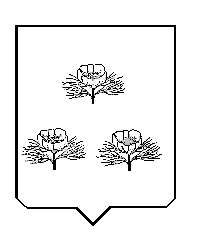 